Agenda In de maand augustus zijn er geen weeksluitingen in de VeurkamerWoensdag 3 augustus 10.00 koffiedrinken in de WelputZondag 7 augustus 10.00 uur dhr. H.H. Veld, Haren Dl.Hoe vind je Kerkomroep? Ga naar www.kerkomroep.nl, vul in: Noorderkerk Nieuw-Amsterdam – daarna 'enter', klik daarna op Nieuw-Amsterdam Drenthe, klik vervolgens op de datum. Mededelingen voor de nieuwsbrief s.v.p. uiterlijk woensdag voor 18.00uur doorgeven aan: nieuwsbrief@noorderkerk.infoNieuwsbrief Noorderkerk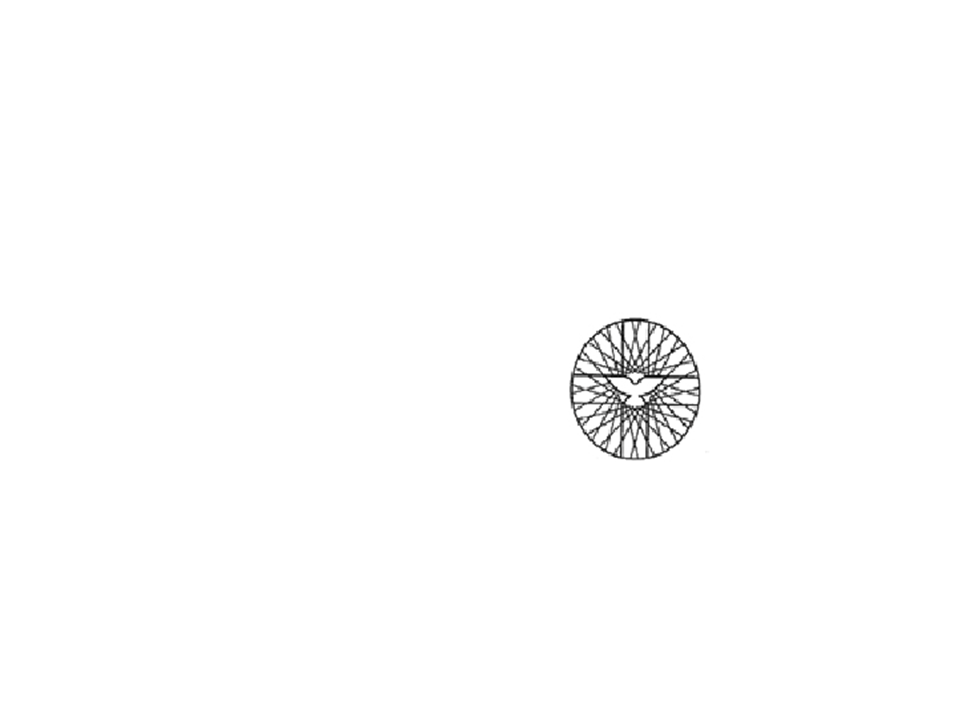 Zondag 31 juli 2022 10.00 uurVoorganger: dhr. H.H. Veld, Haren Dl. Ouderling: dhr. Niels FeijenOrganist: dhr. Jouke HordijkKoster: Roelof RabbersKindernevendienst: geenKinderoppas: Rosalien en Julia MulderBeamer/Video: Piet van NoortCamera: Roald SeipOntvangst: Mini Setz en Geerte Klok Bloemendienst: fam. StevensInzameling van gaven in de hal: Diaconie/Sponsorkind, Kerk en gebouwen OrgelspelWelkom en afkondigingenIntochtslied Lied 868: 1 en 2 (Lof zij de Heer, de almachtige koning der ere)Welkom, Stilte, Votum en GroetLied 19: 1 en 3  (De hemel roemt de Heer)Gebed om ontfermingLied 103c: 2 en 3 (Loof de koning, heel mijn wezen)Gebed om verlichting met de Heilige GeestSchriftlezing OT Exodus 20: 1 – 6 en Ezechiel 18: 20 - 23Lied 79: 3  (Oh God, nu zijn de heidenen gekomen)Schriftlezing NT 2 Petrus 3: 8 – 9 en Johannes 9: 1 - 3Lied 79: 5PredikingLied 863: 1, 4 en 6 (Nu laat ons God de Here)Gebeden, afgesloten met Onze VaderSlotlied 868: 5 (Lof zij de Heer met de heerlijkste naam)Wegzending en Zegen – Amenlied 415: 3OrgelspelIn de hal kunt u uw gaven geven voor Diaconie/Sponsorkind, Kerk en GebouwenBeste gemeenteleden,Ik heb vakantie tot en met zondag 21 augustus. Vanaf maandag 22 augustus ben ik er weer. Mocht u in deze periode een predikant nodig hebben? Wilt u dan contact opnemen met de scriba? Zij kan u verder helpen.Tot gauw!Ds Elly v.d. MeulenBloemenDeze zondag gaat er namens onze gemeente een bos bloemen naar een gemeentelid.Afgelopen zondag zijn de bloemen gebracht naar de fam. Van NoortLaten we in gebed en daad (waar mogelijk) met elkaar meeleven. InloopochtendWoensdagmorgen 3 augustus zijn de deuren van de Welput weer open voor iedereen. Het zou fijn zijn als we u dan ook kunnen begroeten. De koffie en thee staan altijd klaar op woensdagmorgen, een keer per 14 dagen, vanaf 10.00 uur in de Welput U bent van harte welkom. Loopt u ook binnen???Inlichtingen bij Sien Rooseboom, tel: 551235 en Jits Wanders, tel: 552894Verhuisbericht:Fam. H. de Vries is verhuisd op 22 juli 2022van Veilingstraat 12, 7833 HM Nieuw Amsterdamnaar  kamer 149  in het Zorgcentrum OldersheemKarel Palmstraat 149, 7833 GV  Nieuw Amsterdam    De voorbereidingen TVG zijn in volle gang Al jarenlang wordt in Assen de driejarige cursus Theologische Vorming Gemeenteleden en Geïnteresseerden (kortom TVG) gegeven op dinsdagmorgen van 09.00-12.15 u. Vrijwel alle cursisten die deze  cursus volgen en hebben gevolgd, zijn daar erg enthousiast over.  De groepsgesprekken, het samen op zoek zijn, de enthousiaste docenten, het brede aanbod van allerlei aspecten van geloof en theologie maken dat mensen deze cursus als zeer verdiepend voor hun kijk op het leven ervaren.  Een cursus van 3 jaar waarin alle theologische vakken aan bod komen die een voltijdsop-leiding ook biedt. Dat varieert van Bijbelse vakken tot vakken als ethiek en filosofie en praktische vakken als pastoraat en gemeenteopbouw. Ook is er aandacht voor het beleven van het geloof en voor andere godsdiensten. De cursus is bestemd voor iedereen die meer wil weten van geloof, kerk en theologie. Ieder-een van elke leeftijd en elke achtergrond is welkom. Er zijn geen toelatingsvoorwaarden op het gebied van kerklidmaatschap of vooropleiding. Elk cursusjaar loopt van september t/m mei uitgezonderd de schoolvakanties. De wekelijkse bijeenkomst omvat twee lessen; elke les duurt  90  minuten met een pauze van 15 minuten. Gezamenlijke start: Dinsdagmorgen 20 september 2022. Onderwerp lezing: Onopgeefbaar verbonden met het volk Israёl. Tijdstip: 10.00-12.15 u. (zaal open vanaf 09.30 u.)Informatieavond: Donderdagavond 6 oktober 2022. Cursusinformatie met een voorbeeldles TVG uit het Johannesevangelie. Tijdstip: 19.30-21.30 u. Start cursus nieuwe cursisten: Dinsdagmorgen 25 oktober 2022: Kennismaking en introduc-tie van de cursus. Tijdstip: 09.00 u. Het 2e uur vanaf 10.45-12.15 u. les volgens het rooster.Cursuslocatie: Wijkcentrum het Markehuus, Scharmbarg 35, 9407 EA Assen.Secretariaat voor meer informatie en aanmelden: Bert van Maanen, tel. (0599) 65 32 02. Mailadres: vanmaanen.albert@gmail.com  Zie ook op onze vernieuwde website onder: www.tvgassen.nl  